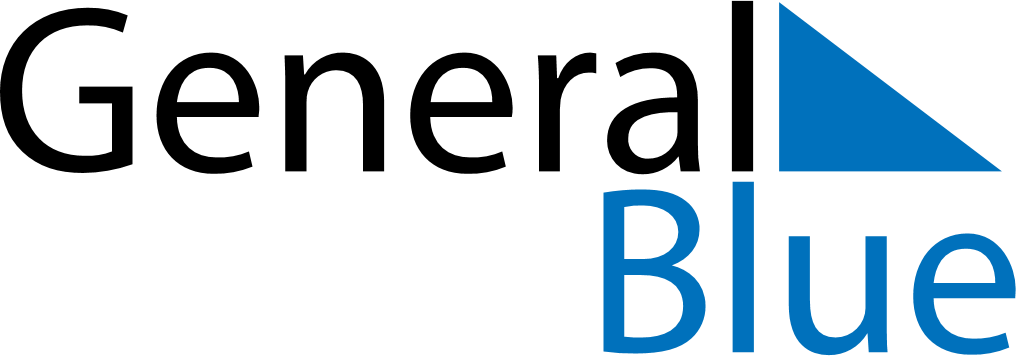 March 2025March 2025March 2025RussiaRussiaMondayTuesdayWednesdayThursdayFridaySaturdaySunday123456789International Women’s Day10111213141516171819202122232425262728293031